Всемирный день шоколадаЦель: Знакомство с праздником – Всемирным днем шоколада.Задачи:Образовательные:Расширить и обобщить знания детей о шоколаде и его свойствах.Познакомить детей с процессом приготовления шоколада.Закреплять умение отгадывать загадки, опираясь на существенные признаки предмета.Актуализировать словарь детей по теме.Закреплять навык образования относительных прилагательных.Развивающие:Развивать общую и мелкую моторику, координацию движений.Развивать познавательную активность, любознательность, память, внимание.Развивать интегративные качества.Воспитательные:Воспитывать умение работать в группе, активно взаимодействовать со сверстниками и взрослыми.Заинтересовать всех детей совместной деятельностью, вызвать у них эмоциональный отклик.Воспитывать доброжелательное отношение детей друг к другу, формировать навыки взаимопомощи.Воспитатель: Здравствуйте, дорогие ребята! Вы знаете зачем мы с вами здесь собрались? Не знаете? А я вам подскажу. Угадайте-ка загадкуРасчерчен на квадратики,
Завёрнут в серебро,
Как его вы развернёте,
Моментально вы поймёте,
Что нашёлся сладкий клад.
Это вкусный ... (шоколад)Воспитатель: Правильно!!!! Сегодня у нас праздник!!! А знаете какой? Всемирный день шоколада!!! Видите, сколько разных вкусностей лежат у меня на столе. А вы любите шоколад? (Ответы детей).Расскажите мне как вы любите шоколадКак быстро все кончается,
Что вкусно начинается!
Тянулась бы конфета
От двери до буфета!Такой обычный шоколад -
А как желудок ему рад!!
Уже с утра ждет-ожидает,
Как сладко он во рту растает! 
Если плохое настроение
Приходит пару дней подряд,
Придет на помощь без сомнения
Любой на выбор шоколад! 
Сумеет он порадовать, взбодрить,
Вкус праздника и детства подарить!
Подать прилив энергии, заряд –
Такой вот всемогущий шоколад!
Придумал кто его – тому спасибо!
Он выглядит и аппетитно и красиво,
И пахнет ароматнее всего –
Вкуснее нет на свете ничего!Воспитатель: Ребятки, вот вы все шоколад любите, а знаете ли вы, как этот вкуснейший продукт производят? Откуда он берется? Из чего его делают? А может шоколадные плитки растут прямо на деревьях?  (ответы детей)Воспитатель:  Для вас я приготовила небольшой рассказ с картинками, посмотрим?Представление презентации «Где растет шоколад?»Воспитатель: А теперь я проверю, вы внимательно смотрели и слушали? Скажите-ка мнеКак называется дерево, про которое мы посмотрели фильм? (шоколадное дерево)Как называются плоды этого дерева? (какао-бобы)А какао-бобы растут на веточках или на стволе шоколадного дерева?(на стволе)Кто впервые привез шоколад в Европу (Эрнандо Кортез)А почему сначала людям шоколад не понравился? (он был горький)А почему сейчас шоколад такой вкусный, сладкий, в него что-то добавляют? (сахар)Какой шоколад бывает? (горький, темный, белый, молочный, пористый, жидкий – показывая виды шоколада со стола)Отлично!!!!!!! Вы внимательно слушали, все запомнили, теперь знаете, как производится шоколад. Ребята давайте мы с вами сделаем свой шоколад. Отправляемся на шоколадную фабрику.В: Вот и подошел к концу наш праздник шоколада! Ребята, вам понравилось? (ответы детей). Дети под музыку выходят из зала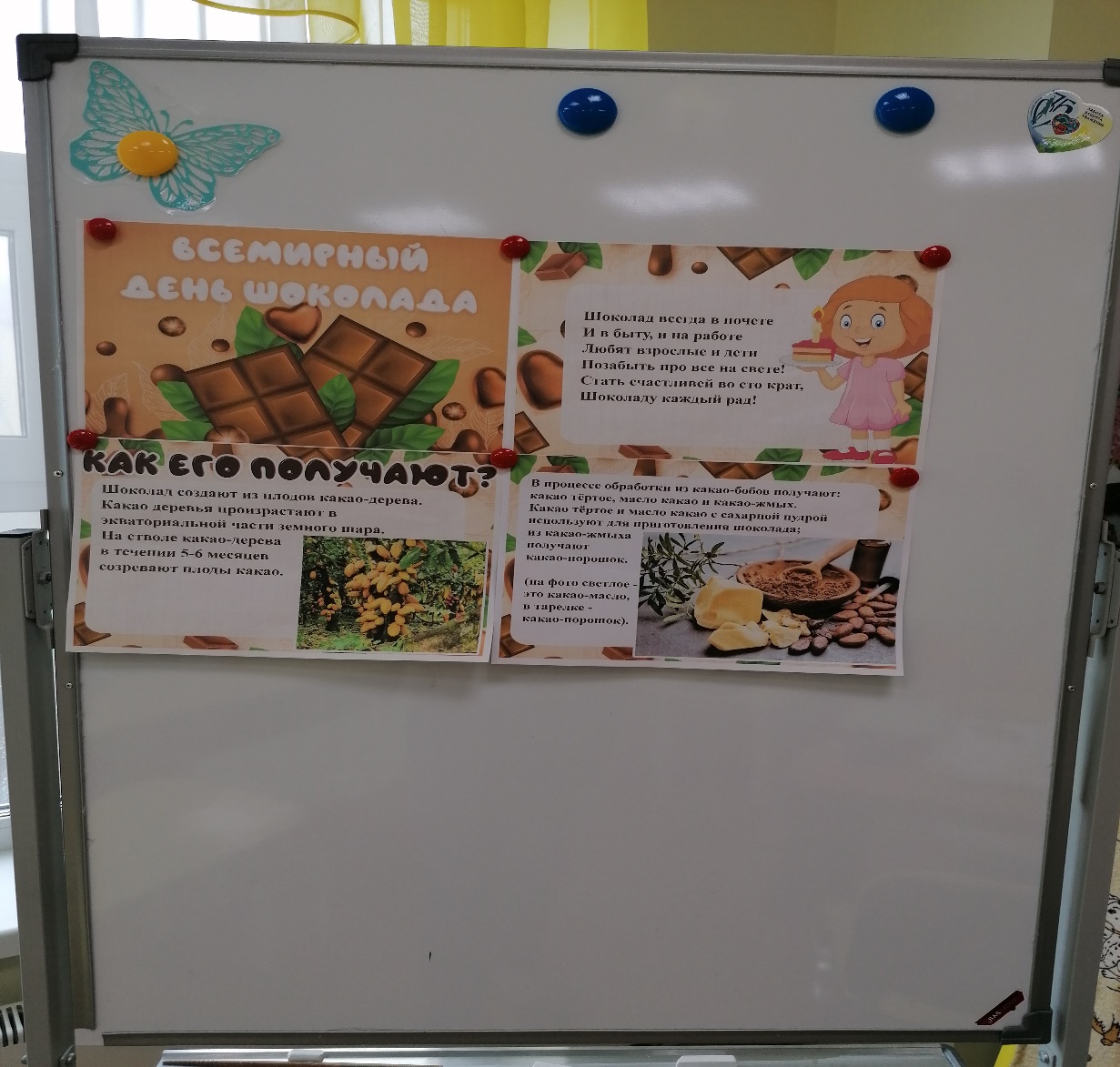 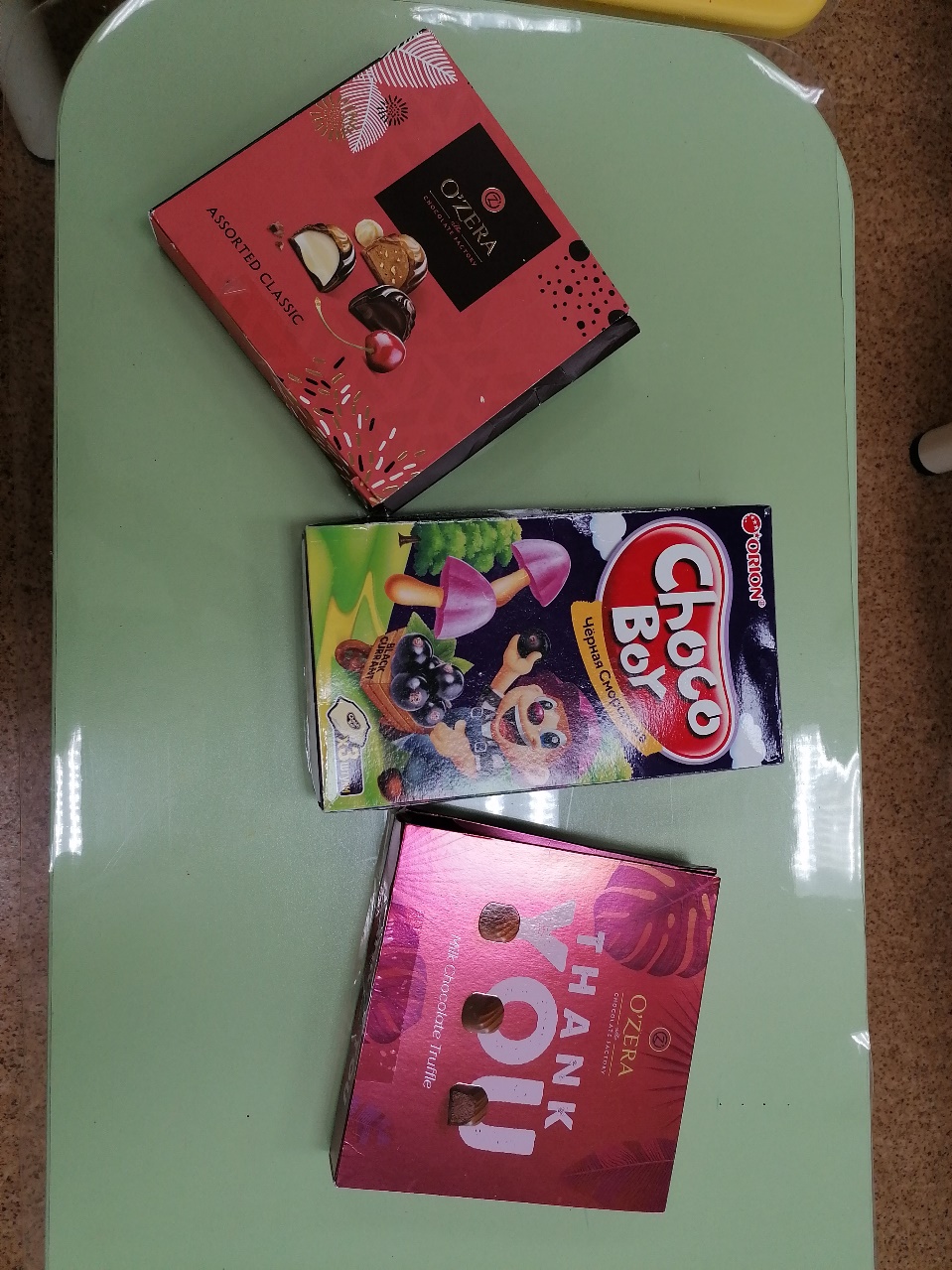 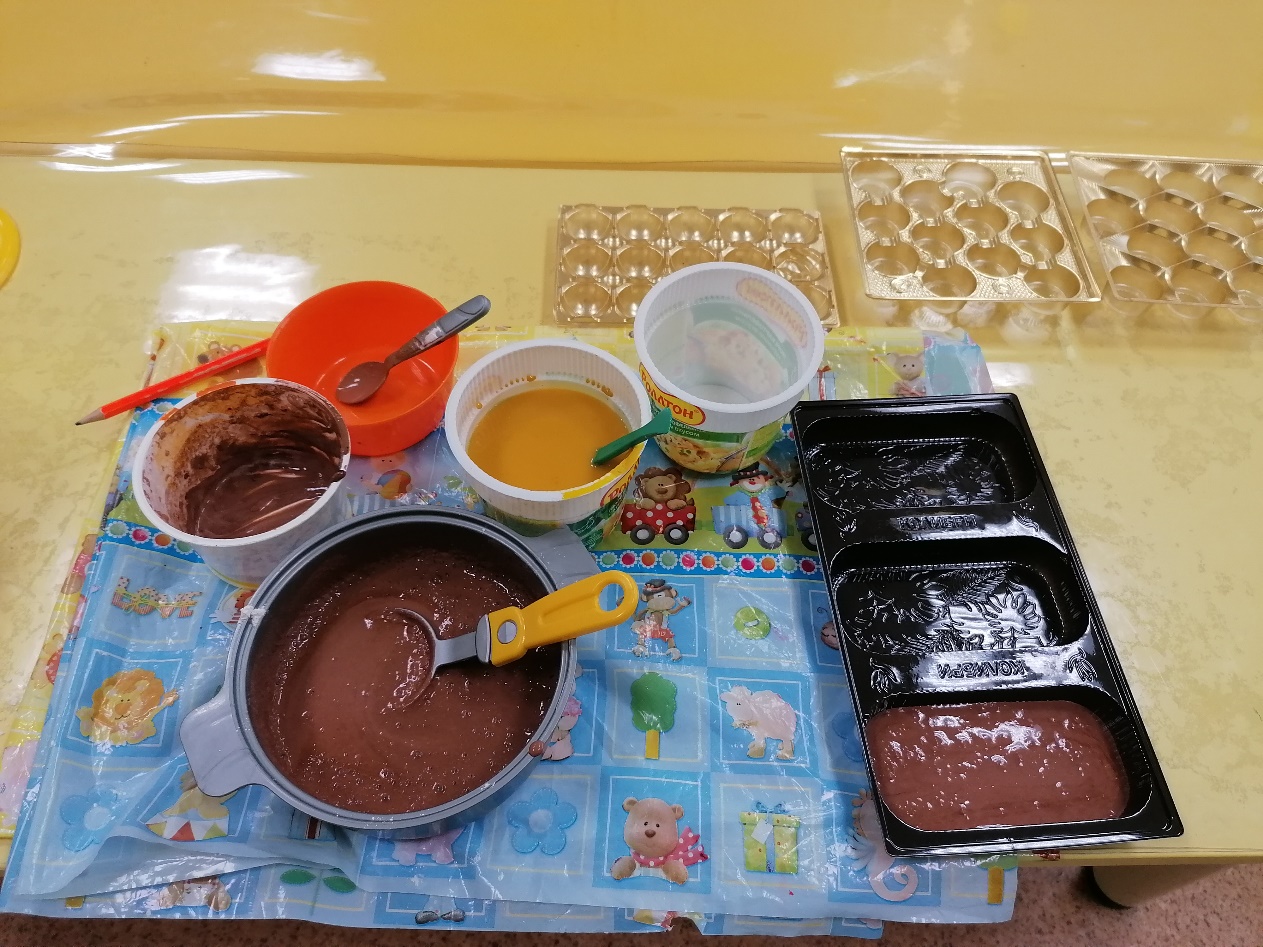 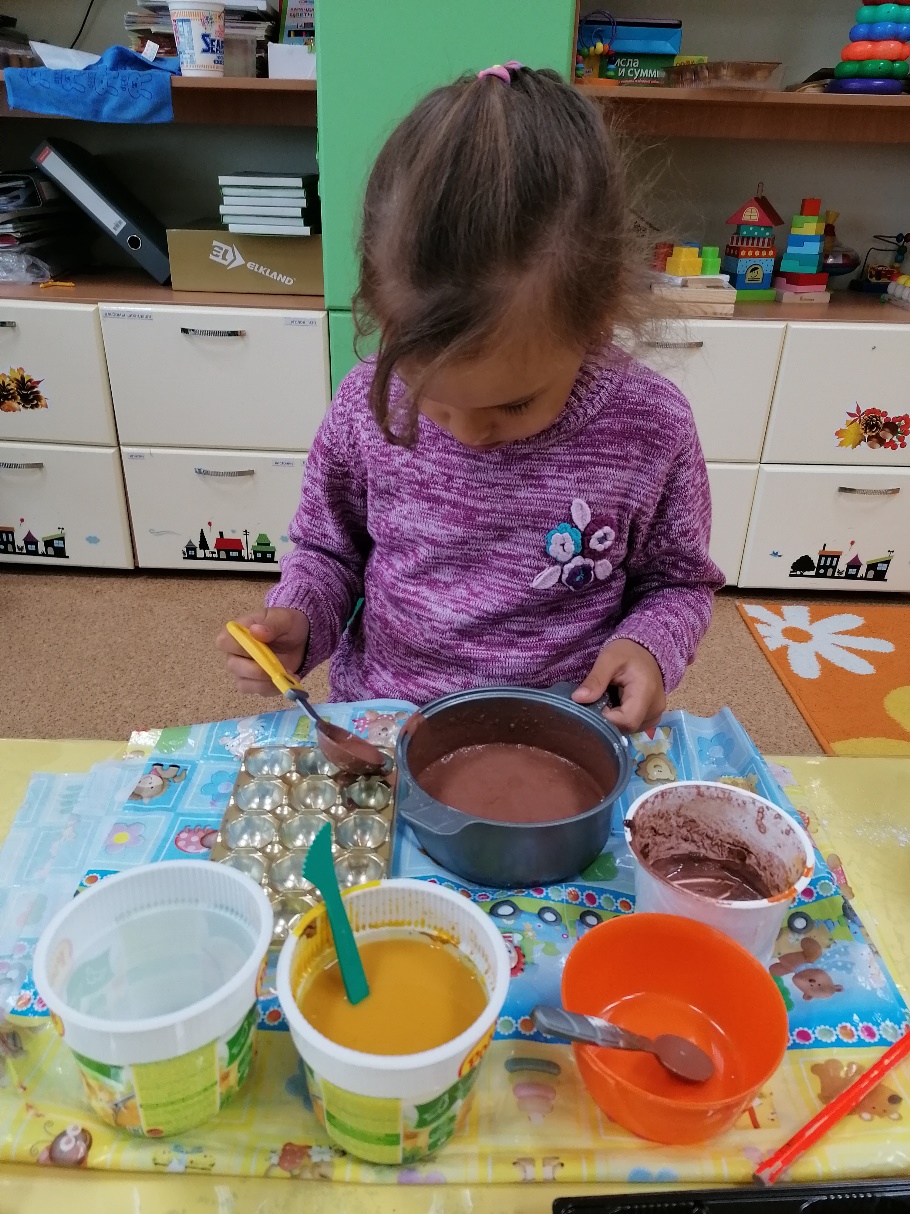 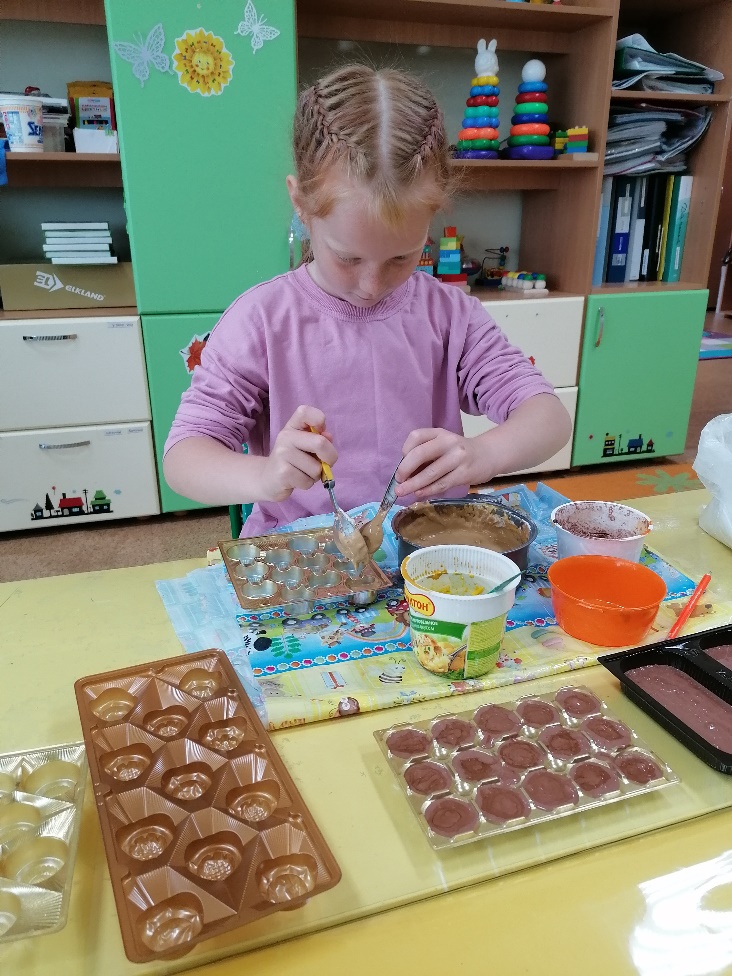 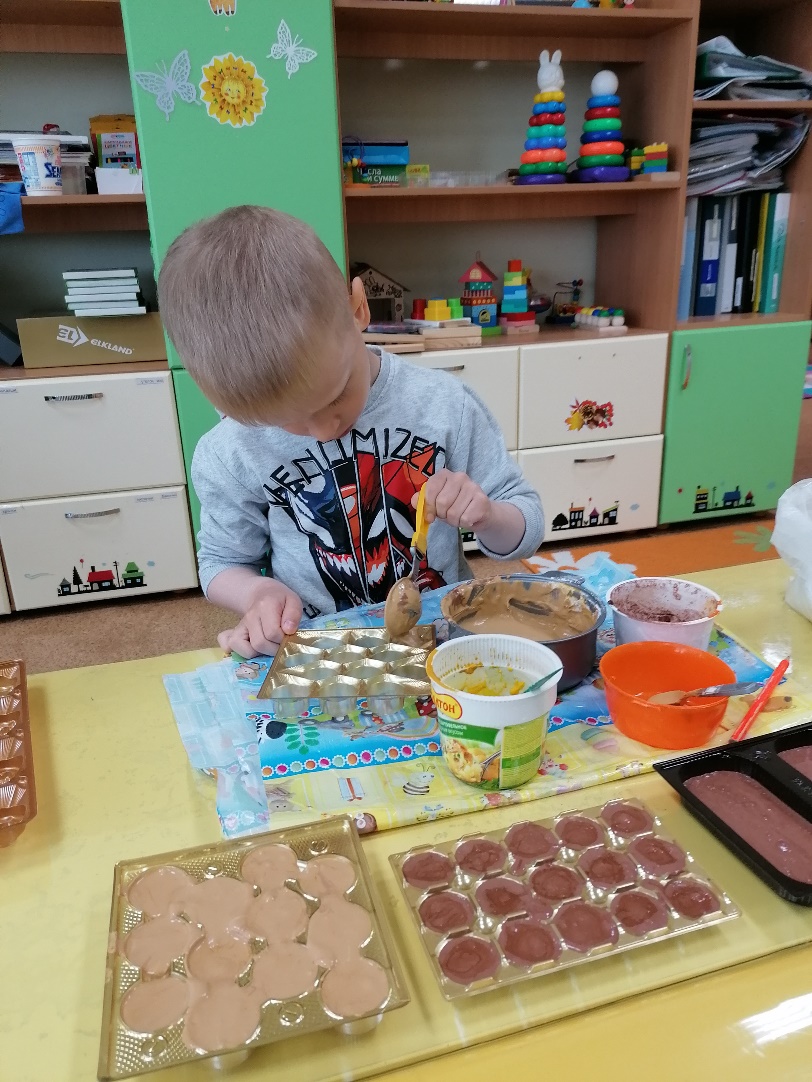 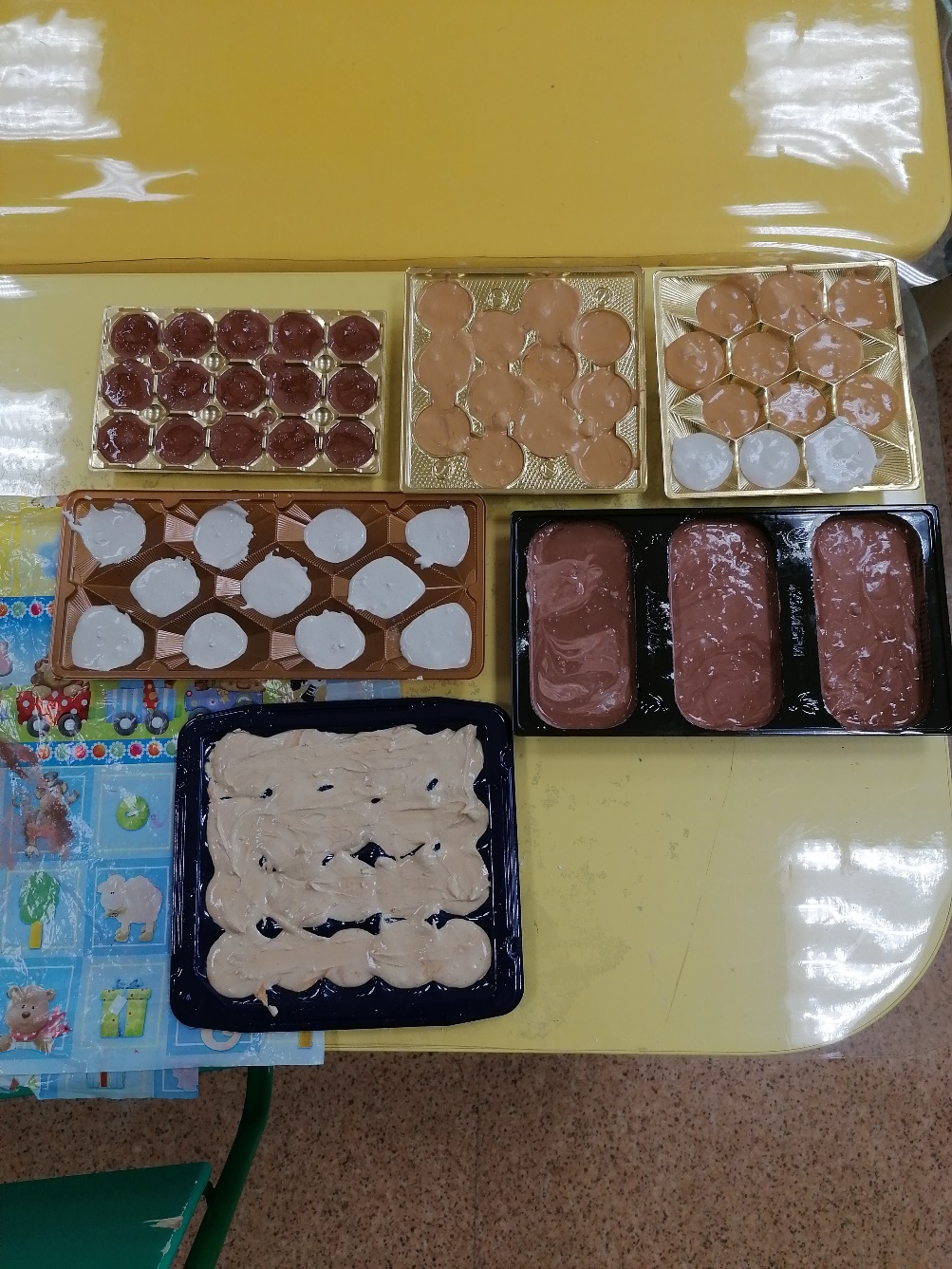 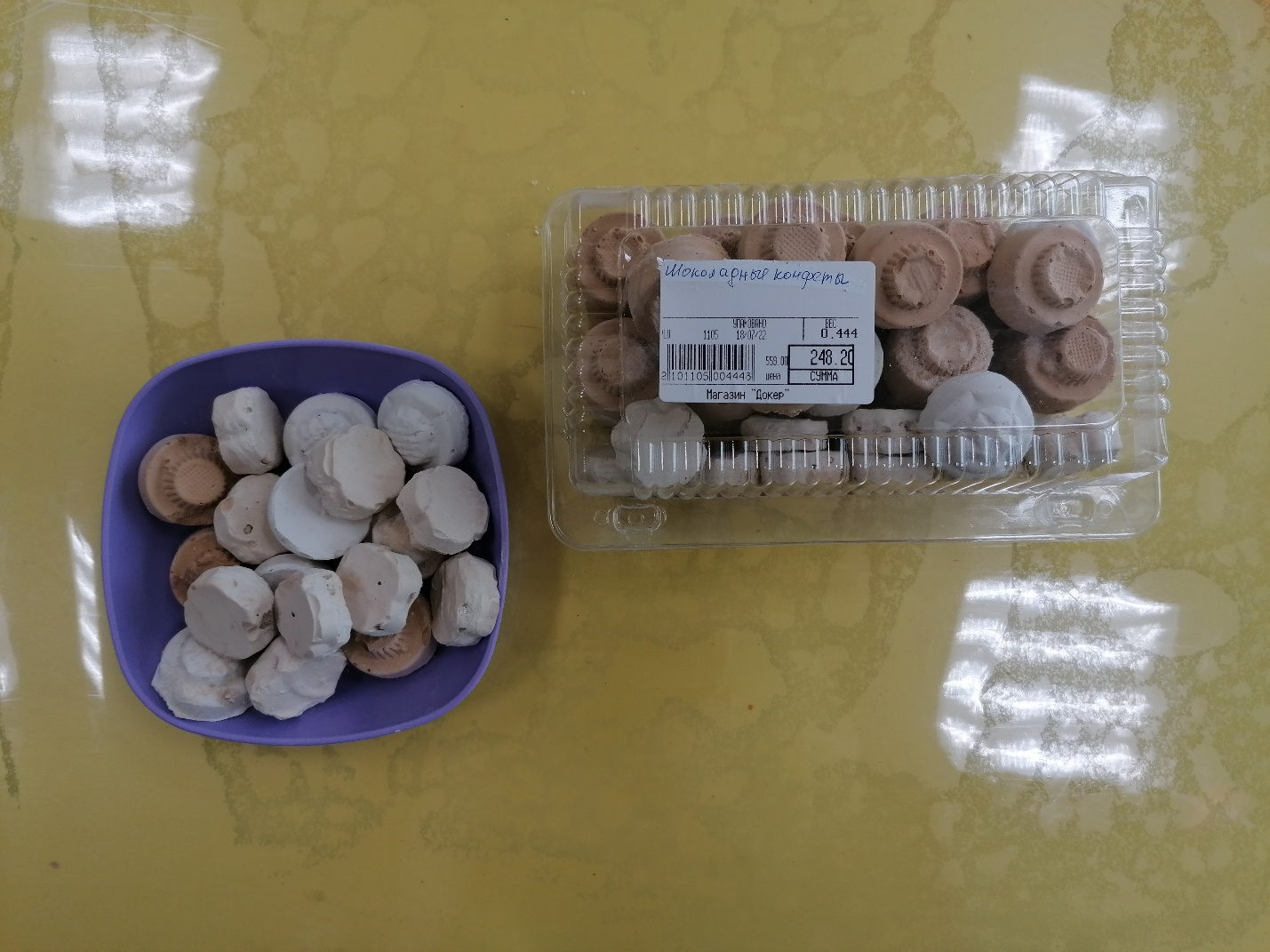 